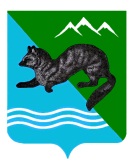                                   ПОСТАНОВЛЕНИЕАДМИНИСТРАЦИИ  СОБОЛЕВСКОГО   МУНИЦИПАЛЬНОГО  РАЙОНА КАМЧАТСКОГО  КРАЯ03 апреля 2023			    с. Соболево                                          	        № 81О заключении договора социального найма жилого помещения муниципального жилищного фонда Соболевского сельского поселения Соболевского муниципального района        В соответствии  с Жилищным кодексом Российской Федерации от 29 декабря 2004 г.,  Федеральным законом от 06.10.2003 г. № 131-ФЗ «Об общих принципах организации местного самоуправления в Российской Федерации», административным регламентом по предоставлению администрацией Соболевского муниципального района муниципальной услуги «Заключение договора социального найма жилого помещения муниципального жилищного фонда или внесение изменений в договор социального найма жилого помещения муниципального жилищного фонда», утвержденного постановлением администрации Соболевского муниципального района от 29.07.2019 г. № 217, на основании Протокола заседания жилищной комиссии администрации Соболевского муниципального района  № 1 от 24 марта  2023 годаАДМИНИСТРАЦИЯ ПОСТАНОВЛЯЕТ:      1.Комитету по экономике, ТЭК, ЖКХ и управлению муниципальным имуществом администрации Соболевского муниципального района заключить договор социального найма с гражданкой Бажановой Еленой Георгиевной на жилое помещение муниципального жилищного фонда Соболевского сельского поселения Соболевского муниципального района,  расположенное в многоквартирном доме по адресу: с. Соболево, ул. Заречная, д.8 , кв.2. (общая площадь 30,0 кв.м.)       2.Контроль за исполнением настоящего постановления возложить на комитет по экономике, ТЭК, ЖКХ и управлению муниципальным имуществом администрации Соболевского муниципального района.Глава Соболевского муниципального района                           А.В. Воровский